Назив евиденције: Сертификат (решење) за радионице за одржавање железничких возила (Члан 56. ЗОБ)Назив евиденције: Сертификат (решење) за специјализоване радионице за одржавање кочница  (Члан 56. ЗОБ)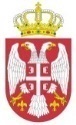 Република СрбијаДИРЕКЦИЈА ЗА ЖЕЛЕЗНИЦЕР. бр.Носилац исправеОзнака радионицеСпецијализоване радионице у оквиру радионицеДатум издавањаБрој исправе1.ˮZGOPˮ а.d.Ул. Васе Стајића 2/IIIНови СадR11нема специјализованих радионица13. 06.2017.340-278-6/20172.ˮЖЕЛВОЗ 026ˮ дооУл. Милоша Великог бр.39СмедеревоR15за одржавање сандука, постоља сандука и рамова обртних постољаза заваривачке радовеза одржавање осовинских склоповаза одржавање вучних и одбојних уређајаза одржавање елемената вешања и огибљењаза одржавање уређаја кочнице25. 08.2017.340-638-5/2017340-1176-6/20203.ˮŠINVOZˮ DOOУл. Београдска ббЗрењанинR12за одржавање сандука, постоља сандука и рамова обртних постољаза заваривачке радовеза одржавање осовинских склоповаза одржавање вучних и одбојних уређајаза одржавање елемената вешања и огибљењаза одржавање ваздушних резервоара 5. 01.2018.340-47-1/20184.ˮInter-Mehanikaˮ d.o.o.Ул. Братства Јединства бр. 53СмедеревоR16нема специјализованих радионица14.08.2018.340-1065-1/20185.ˮMIN Lokomotivaˮ d.o.o.Ул. Шумадијска бр. 1НишR13за одржавање сандука, постоља сандука и рамова обртних постољаза заваривачке радовеза одржавање осовинских склоповаза одржавање вучних и одбојних уређајаза одржавање елемената вешања и огибљењаза одржавање брзиномера и региструјућег уређаја23.11.2018.340-1371-8/2018340-1520-2/20186.S.R. ˮPNEUMATIKˮУл. Манастирска бр.13АЗрењанинR17нема специјализованих радионица18.12.2018.340-1420-5/20187.ˮMSKˮ a.d.Ул. Милошевачки пут ббКикиндаR14нема специјализованих радионица21.02.2019.340-156-3/20198.ˮТЕНТˮ д.о.о.Ул. Богољуба Урошевића-Црног 44ОбреновацR01нема специјализованих радионица18.06.2019.340-331-7/2019340-322-3/20219.ˮСрбија Каргоˮ а.д.Сектор ЗОВС - Секција Београд, ОЈ Макиш Ул. Немањина бр.6БеоградR02за одржавање сандука, постоља сандука и рамова обртних постољаза одржавање осовинских склоповаза одржавање ауто-стоп уређаја и будниказа одржавање брзиномера и региструјућег уређаја29.07.2019.340-334-6/201910.ˮСрбија возˮ а.д.Сектор ЗОВС – Секција БеоградОЈ Земун Ул. Немањина бр.6БеоградR03нема специјализованих радионица18.12.2019.340-154-6/201911.ˮСрбија возˮ а.д.Сектор ЗОВС – Секција ЛаповоОЈ Лапово Ул. Немањина бр.6БеоградR04нема специјализованих радионица23.06.2020.340-15-5/202012.ˮСрбија возˮ а.д.Сектор ЗОВС – Секција ЗрењанинОЈ Сомбор Ул. Немањина бр.6БеоградR06нема специјализованих радионица14.07.2020.340-28-6/202013.ˮMIP RŠVˮ d.o.o. Ул. Железничка бр.8-10ЋупријаR05нема специјализованих радионица20.07.2020.340-354-4/202014.ˮKOMBINOVANI PREVOZˮ DOOУл. Милена Јовановића бр.15ПрокупљеR07нема специјализованих радионица21.08.2020.340-648-7/202015.ˮСрбија возˮ а.д.Сектор ЗОВС – Секција ЗајечарОЈ Зајечар Ул. Немањина бр.6БеоградR08нема специјализованих радионица27.08.2020.340-889-1/202016.ˮСрбија возˮ а.д.Сектор ЗОВС – Секција ЗрењанинОЈ Зрењанин Ул. Немањина бр.6БеоградR09нема специјализованих радионица2.10.2020.340-912-5/202017.ˮСрбија Каргоˮ а.д.Сектор ЗОВС - Секција Ниш, Локомотивски депо – Црвени крст Ул. Немањина бр.6БеоградR18за одржавање ауто-стоп уређаја и будниказа одржавање брзиномера и региструјућег уређаја8.10.2020.340-931-6/202018.ˮСрбија Каргоˮ а.д.Сектор ЗОВС - Секција Ниш, Колска радионица - Поповац  Ул. Немањина бр.6БеоградR19нема специјализованих радионица8.10.2020.340-470-8/202019.ˮСрбија возˮ а.д.Шарганска осмицаУл. Немањина бр.6БеоградR10нема специјализованих радионица12.10.2020.340-1085/202020.ˮСрбија Каргоˮ а.д.Сектор ЗОВС - Секција Краљево,   ОЈ КраљевоУл. Немањина бр.6БеоградR20нема специјализованих радионица10.11.2020.340-657-8/202021.ˮСрбија Каргоˮ а.д.Сектор ЗОВС - Секција Краљево,   ОЈ ПожегаУл. Немањина бр.6БеоградR21нема специјализованих радионица13.11.2020.340-656-6/202022.ˮСрбија Каргоˮ а.д.Сектор ЗОВС - Секција Нови Сад,   ОЈ СуботицаУл. Немањина бр.6БеоградR22нема специјализованих радионица23.02.2021.340-14-4/202123.ˮGOŠA FŠVˮ d.o.o.Smederevska Palanka,Ул. Индустријска  бр.70Смедеревска ПаланкаR23за одржавање сандука, постоља сандука и рамова обртних постољаза заваривачке радовеза одржавање вучних и одбојних уређајаза одржавање елемената вешања и огибљења26.03.2021.340-5-4/2021Република СрбијаДИРЕКЦИЈА ЗА ЖЕЛЕЗНИЦЕР. бр.Носилац исправеОзнака радионицеДатум издавањаБрој исправе1.''ЖЕЛВОЗ 026'' дооУл. Милоша Великог бр.39СмедеревоКО225. 08.2017.год.340-638-5/20172.''ТЕНТ'' д.о.о.Ул. Богољуба Урошевића Црног бр.44Обреновац, БеоградКО6 9.05.2019.год.340-135-7/20193.’’ŠINVOZ’’ DOOУл. Београдска ббЗрењанинКО4 9.07.2019.год.340-342-7/20194.''MIN Lokomotiva'' DOO Ул. Шумадијска бр.1НишКО1N22.07.2019.год.340-758-7/20195.S.R.’’PNEUMATIK’’Ул. Манастирска бр.13АЗрењанинКО722.07.2019.год.340-774-5/20196.’’Србија Карго’’ а.д.Сектор ЗОВС - Секција Београд, ОЈ Макиш Ул. Немањина бр.6БеоградКО1м29.07.2019.год.340-451-4/20197.’’Србија Карго’’ а.д.Сектор ЗОВС - Секција Београд, Велика Плана Ул. Немањина бр.6БеоградКО123.10.2019.год.340-376-8/20198.''TATRAVAGONKA BRATSTVO'' d.o.o.Ул. Биковачки пут бр.2СуботицаКО8 1.11.2019.год.340-1144-5/20199.''INTER-MEHANIKA''Ул. Братства Јединства бр.53СкореновацСмедеревоКО315.11.2019.год.340-1022-6/2019